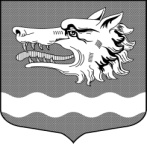 Администрация муниципального образования Раздольевское сельское поселение муниципального образования Приозерский муниципальный район Ленинградской областиПОСТАНОВЛЕНИЕ 19 января 2017 года                                                                             №  06Об утверждении муниципальной программы  «Развитие   муниципальной        службы      вадминистрации муниципального образования Раздольевское сельское поселение на 2017год» 	В соответствии с Федеральным законом Российской Федерации от 02.03.2007 № 25-ФЗ «О муниципальной службе в Российской Федерации» и в целях эффективного осуществления кадровой политики в формировании высокопрофессионального кадрового состава муниципальной службы, администрация муниципального образования Раздольевское сельское поселение муниципального образования Приозерский муниципальный район Ленинградской области ПОСТАНОВЛЯЕТ: 	1. Утвердить муниципальную программу «Развитие муниципальной службы в администрации муниципального образования Раздольевское сельское поселение на 2017 год» согласно приложению.2. Настоящее постановление вступает в силу на следующий день после его официального опубликования.  Глава администрации                                                              А.Г. СоловьевН.В. Романенко
66-725Разослано:  дело-1, прокуратура-1, редакция-1.УТВЕРЖДЕНА                                                                          постановлением администрации                                                                    МО Раздольевское сельское поселение                                                                                         от 19.01.2017 года   № 06        (приложение)МУНИЦИПАЛЬНАЯ ПРОГРАММА«Развитие муниципальной службы в администрации муниципального образования Раздольевское сельское поселение на 2017год»2017 год                                                      ПАСПОРТмуниципальной программы «Развитие  муниципальной службы  в  администрации муниципального образования Раздольевское сельское поселение на 2017 год» I. Содержание проблемы и обоснование необходимостиее решения программными методами            Федеральным законом от 2 марта 2007 года № 25-ФЗ «О муниципальной службе в Российской Федерации» установлено, что развитие муниципальной службы обеспечивается муниципальными программами развития муниципальной службы, финансируемыми за счет средств бюджетов муниципальных образований.Аналогичные положения закреплены в законе   Ленинградской области от 11 марта 2008 года № 14-оз «О правовом регулировании муниципальной службы в Ленинградской области».В целях повышения профессионального уровня муниципальных служащих, сокращения периода адаптации муниципальных служащих при поступлении в должность утверждены Положение о кадровом резерве для замещения должностей муниципальной службы в администрации МО Раздольевское сельское поселение, Положение о порядке формирования резерва управленческих кадров администрации МО Раздольевское сельское поселение, Положение о проведении аттестации муниципальных служащих администрации МО Раздольевское сельское поселение.Ежегодно обновляется резерв управленческих кадров муниципального образования и кадровый резерв администрации. Лица, включенные в кадровые резервы, должны направляться на повышение квалификации в первоочередном порядке.      Проблемы  и  вопросы   муниципальной  службы рассматривались  на  совещаниях администрации,  проводились  консультации  и  выборочные  проверки  на предмет  соблюдения   законодательства  о  муниципальной  службе.       Однако  нерешенными  остаются   проблемы организованного  системного  повышения  квалификации  муниципальных  служащих, формирования  и  использования  кадровых  резервов,  стимулирования  муниципальных  служащих  к  исполнению  обязанностей  на  высоком  профессиональном  уровне, информационного  обеспечения  деятельности  муниципальных  служащих.      Программно - целевой  метод  позволит     создать  планомерную систему обучения и повышения квалификации муниципальных служащих,  сформировать  высокопрофессиональный внутренний кадровый резерв для замещения должностей муниципальной службы, внедрить современные образовательные и управленческие технологии.II. Цели и задачи программы2.1. Целями Программы являются:- создание организационных, информационных, финансовых условий для развития муниципальной службы в администрации муниципального образования Раздольевское сельское поселение (далее - поселение); - повышение эффективности кадровой политики; - повышение результативности профессиональной служебной деятельности муниципальных служащих;- формирование квалифицированного кадрового состава муниципальных служащих. 2.2. Для достижения поставленной цели реализация мероприятий Программы будет направлена на решение следующих основных задач:- совершенствование системы повышения квалификации муниципальных служащих;- использование современных технологий в обучении;- создание условий, направленных на повышение качества исполнения муниципальными служащими должностных (служебных) обязанностей и оказываемых  ими услуг;- создание системы открытости и гласности муниципальной службы;- формирование кадрового резерва, резерва управленческих кадров, внедрение эффективных методов подбора квалифицированных кадров для муниципальной службы;- совершенствование нормативно-правовой базы администрации МО Раздольевское сельское поселение по вопросам развития муниципальной службы;- совершенствование механизма предупреждения коррупции, выявления и разрешения конфликта интересов на муниципальной службе. III. Объемы и источники финансирования ПрограммыФинансирование мероприятий Программы будет осуществляться за счет средств местного бюджета администрации муниципального образования Раздольевское сельское поселение.Общий объем финансирования Программы составляет 20 тыс. рублей. Объемы финансирования Программы подлежат ежегодному уточнению в соответствии с вносимыми изменениями и дополнениями по реализации плана мероприятий Программы. IV. Перечень мероприятий муниципальной программы «Развитие муниципальной службы    в администрации МО Раздольевское сельское поселение» на 2017 годV. Прогноз ожидаемых результатов от реализации ПрограммыПоследовательная реализация Программы позволит достичь следующих результатов:  - создание совершенной нормативной правовой базы по вопросам развития муниципальной службы в поселении; - создание условий для профессионального развития и подготовки кадров муниципальной службы в поселении путем проведения повышения квалификации муниципальных служащих, получения высшего образование по замещаемой муниципальной должности;- обеспечение устойчивого развития кадрового потенциала и повышение эффективности муниципальной службы в поселении.		- создание  материально-технических условий для максимально эффективного использования профессионального потенциала муниципальных служащих при исполнении ими своих должностных обязанностей.- обеспечение муниципальных служащих методическими материалами по вопросам муниципальной службы; - формирование системы непрерывного образования муниципальных служащих, создание необходимых условий для самостоятельного получения ими профессиональных знаний; - обеспечение открытости, гласности муниципальной службы.VI. Система организации  контроля за исполнением ПрограммыКонтроль  за реализацией  плана  мероприятий  Программы возлагается  на ведущего специалиста ответственного за работу с  кадрами  администрации  МО Раздольевское сельское поселение. В срок до 28 декабря 2017 года подводятся итоги выполнения программы.  	Наименование программы Муниципальная  программа  «Развитие  муниципальной службы  в  администрации муниципального образования Раздольевское сельское поселение на 2017 год»(далее - Программа)                              Основания для          
разработки программы   - Федеральный закон от 06.10.2003 № 131 «Об общих принципах организации местного самоуправления в РФ»;- Федеральный закон от 02.03.2007 № 25-ФЗ «О муниципальной службе в Российской Федерации», - Закон Ленинградской области от 11.03.2008 года № 14-оз «О правовом регулировании муниципальной службы в Ленинградской области»;    - Постановление администрации  от 27.03. 2014 № 42  «Об утверждении Порядка разработки, реализации и оценки эффективности муниципальных программ МО Раздольевское сельское поселение МО Приозерский муниципальный район Ленинградской области»                      Заказчик  программы    Администрация муниципального образования Раздольевское сельское поселениеРазработчик  
программы              Администрация муниципального образования Раздольевское сельское поселение Цель программы          - создание организационных, информационных, финансовых условий для развития муниципальной службы;- повышение эффективности кадровой политики;- повышение результативности профессиональной служебной деятельности муниципальных служащих;                 - формирование квалифицированного кадрового состава муниципальных служащих. Задачи программы              Задачи: - совершенствование системы повышения квалификации муниципальных служащих;- использование современных технологий в обучении;- создание условий, направленных на повышение качества исполнения муниципальными служащими должностных (служебных) обязанностей и оказываемых  ими услуг;- создание системы открытости и гласности муниципальной службы;- формирование кадрового резерва, резерва управленческих кадров, внедрение эффективных методов подбора квалифицированных кадров для муниципальной службы;- совершенствование нормативно-правовой базы администрации МО Раздольевское сельское поселение по вопросам развития муниципальной службы;Исполнители программыНачальник сектора экономики и финансов, ведущий специалист, ответственный за работу с кадрами.Целевые показатели и   индикаторы 
программы   - количество принятых  нормативных правовых актов по муниципальной службе и кадрам;- количество муниципальных служащих, прошедших повышение квалификации и переподготовку;- количество муниципальных служащих включенных в кадровый резерв и прошедших обучение. Сроки реализации программы   2017 год
Объемы и источники     
финансирования         
программы              общий объем финансирования - 20тыс. рублей,  
в том числе:                                     
средства местного бюджета -  20 тыс. рублейОжидаемые конечные     
результаты реализации  
- совершенствование системы повышения квалификации муниципальных служащих;- принятие муниципальных правовых актов, регулирующих вопросы муниципальной службы в соответствии с законодательством РФ и Ленинградской области;- достижение необходимого уровня исполнения муниципальными служащими своих должностных обязанностей;- совершенствование механизма предупреждения коррупции, выявления и разрешения конфликта интересов на муниципальной службе.- повышение уровня информационной открытости деятельности администрации МО Раздольевское сельское поселениеСистема организации    
контроля за исполнением
программы              Контроль за ходом реализации Программы осуществляется начальником сектора экономики и финансов администрации, ведущим специалистом администрации, ответственным за кадровую работу. № п/пМероприятия программыИсточники финанси-рованияФинансовые затраты на реализацию программы (тыс. руб.)Финансовые затраты на реализацию программы (тыс. руб.)Срок реализации,исполнительОжидаемые результатыреализациимероприятий№ п/пМероприятия программыИсточники финанси-рованияВсего2017Срок реализации,исполнительОжидаемые результатыреализациимероприятий12346781Разработка и принятие муниципальных нормативно-правовых актов по вопросам муниципальной службы. Ознакомление муниципальных служащих с нормативно - правовыми актами---в течение года,специалисты администрацииУтвержденные муниципальные правовые акты2Формирование потребности в профессиональной подготовке и повышении квалификации муниципальных служащих.Составление и согласование заявки, договоров на обучение---ежегодно 2-е полугодие,ведущий специалист ответственный за работу с кадрамиФормирование списка муниципальных служащих, подлежащих повышению квалификации3Повышение квалификации муниципальных служащих  (с получением свидетельств, удостоверений гос. образца)Средства местного бюджета 2020в течение года,ведущий специалист ответственный за работу с кадрамиРазвитие профессиональных качеств, повышение квалификации  муниципальными служащими4Организация и проведение занятий с муниципальными служащими администрации по вопросам изменения действующего федерального и областного законодательства о муниципальной службе----Развитие профессиональных качеств5Организация и совершенствование работы по формированию и эффективному использованию кадрового резерва и резерва управленческих кадров---в течение года,ведущий специалист ответственный за работу с кадрамиСформированный кадровый резерв и резерв управленческих кадров6Участие муниципальных служащих администрации в повышении квалификации на обучающих семинарах для муниципальных служащих, включенных в состав кадрового резерва, по программам Правительства Ленинградской области  Средства областного бюджета  --в течение года,ведущий специалист ответственный за работу с кадрамиРазвитие профессиональных качеств, повышение квалификации  муниципальными служащими7Участие в повышении квалификации муниципальных служащих, на обучающих семинарах  для муниципальных служащих  по программе повышения квалификации муниципальной службы в Ленинградской области             Средства областного бюджета  --в течение года,ведущий специалист ответственный за работу с кадрами Развитие профессиональных качеств8Участие в совещаниях, семинарах проводимых для работников органов местного самоуправления Правительством Ленинградской областив течение года,ведущий специалист ответственный за работу с кадрамиРазвитие профессиональных качеств9Внедрение новых образовательных технологий (электронных обучающих систем, программ форм дистанционного обучения)в течение года,ведущий специалист ответственный за работу с кадрамиПовышение квалификации муниципальными служащимиВсего по программе:2020